Информационно-консультативная газета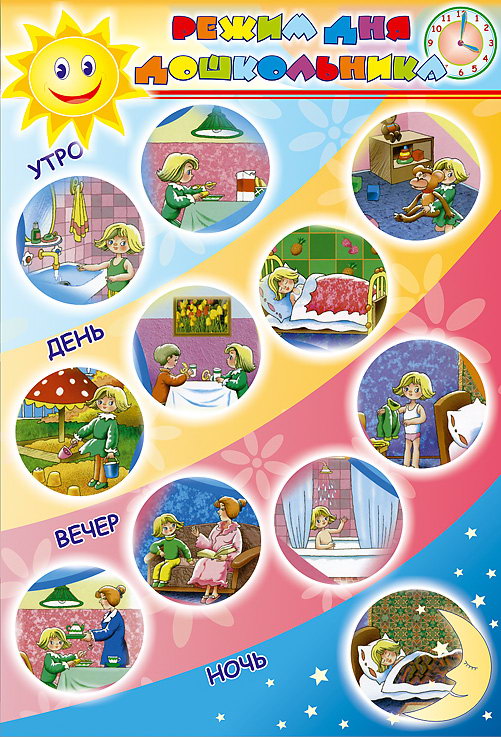      домаРежим дня дошкольника в домашних условияхДля детей дошкольного возраста рекомендуется следующий режим дня: максимальная продолжительность непрерывного бодрствования – 5,5-6,0 часов, сон – 12,5 часов (2-2,5 часа дневной сон), кормить нужно 4 раза в день с интервалом 3,5-4 часа.Посмотрите внимательно, похож ли режим дня вашего ребенка на тот, который мы вам предлагаем.Сон – это очень важно. Он восстанавливает нормальную деятельность организма, функции нервных клеток коры больших полушарий головного мозга. Во время сна мозг продолжает работать, увеличивается его кровоснабжение и потребление кислорода.Дневной сон – это своего рода передышка для детского организма. Если ребенок днем не спит, надо выяснить причину и постараться ее устранить. Важно создавать благоприятную обстановку для сна. Помните, что свежий прохладный воздух является лучшим «снотворным» и оздоровительным средством, он не только ускоряет наступление сна, но и поддерживает его глубину и длительность.Пять лет – самый замечательный возраст для ребенка, так как первый опыт групповой социализации либо уже пройден в детском садике, либо уже есть друзья и подружки, с которыми ваш ребенок с удовольствием играет и проводит время.Основные вкусовые предпочтения у ребенка 5 лет сформированы, есть свои предпочтения в еде, одежде, взглядах на жизнь и к режиму дня у него наверняка тоже есть свои пожелания. Прежде всего, составляя режим дня для ребенка 5 лет, стоит их учесть. В идеале ребенку нужно предложить своего рода игру, назвать ее можно менеджментом, объяснив, что вы будете его учить строить свой бизнес-план на день. Эта идея хорошо работает как для того, чтобы привлечь интерес непослушных мальчишек, так и для девочек, которые с удовольствием выполняют все просьбы и поручения родителей.Логичнее всего составлять с ребенком план режима на неделю. В плане в обязательном порядке учитывать, сколько времени уходит на посещение детского садика, сколько на просмотр любимых мультипликационных фильмов, сколько на прогулки с друзьями, сколько на семейные выходы в свет, посещение детских развлекательных центров, кинотеатра, театра, а также кружков по интересам, если ваш ребенок поет, танцует или занимается художественным мастерством.В распорядке дня для того, чтобы ребенок чувствовал себя полноценным членом семьи обязательно должно быть специальное время, которое обозначаем как уборка комнаты, мытье посуды или сортировка игрушек. Потому что именно с этого возраста нужно постепенно приучать детей наводить порядок в своей комнате и после игры самостоятельно. Причем лучше всего отказаться от стимулирования деньгами и покупки сладостей замен на чистоту. Сладости лучше просто так отдать ребенку, а за совместной уборкой сформировать чувство ответственности за территорию, которая закреплена за ним.Ни в коем случае нельзя перегружать день ребенка чрезмерно. Если, к примеру, в субботу утром у ребенка занятие в секции по танцам, то днем или вечером непременно в распорядке должна стоять прогулка на свежем воздухе или игра в его любимую игру, можно даже в компьютерную, чтобы мозг переключился на новый вид деятельности, а ребенок смог отдохнуть.Не стоит также идти на поводу и ребенка и позволять ему все выходные убивать за компьютером, в ваших интересах предложить ему еще более яркие инициативы, как поход в магазин, посещение центра развлечений или семейное строительство снежных замков во дворе с фотографированием после возле рукотворного бастиона, а летом – сражение в бадминтон или запуск летающих тарелок.Если у вас есть педагогическое образование или вы можете себе позволить оплатить индивидуальные услуги педагога, или просто есть желание заниматься с ребенком самостоятельно, нужно выделить полчаса времени в день на занятия. Вы сами определяете – будет ли это чтение и пересказ сказок, работа над развивающими книгами с ребусами или обучение иностранному языку в игровой форме. Цель – приучить ребенка воспринимать новую информацию и впитывать знания для того, чтобы в дальнейшем, когда в возрасте 6-7 лет он пойдет в школу, он смог выдерживать нагрузки и концентрировать внимание на предлагаемых ему знаниях.
И не забывайте о том, что если вам удастся в пять лет научить ребенка самостоятельно ( а на первых порах вместе с вами планировать свой дневной график), то в будущем у него не возникнет никаких проблем с грамотным распределением времени.Спасибо за внимание!    Чибизова М.А.Элементы режимаВозраст4-5летПробуждение, утренний туалет7.00-7.30Утренняя гимнастика, водные процедуры7.30-8.30Завтрак8.30-9.00Игры, посильный труд в быту9.00-9.30Подготовка к прогулке, прогулка9.30-11.30Возвращение с прогулки, игры, занятия с родителями11.30-12.30Обед12.30-13.00Подготовка ко сну, сон13.00-15.30Полдник, игры15.30-16.30Подготовка к прогулке, прогулка16.30-18.30Возвращение с прогулки, игры, занятия с родителями18-30-19-00Ужин19.00-19.30Спокойные игры, подготовка ко сну19.30-21.00Сон21.00-7.00